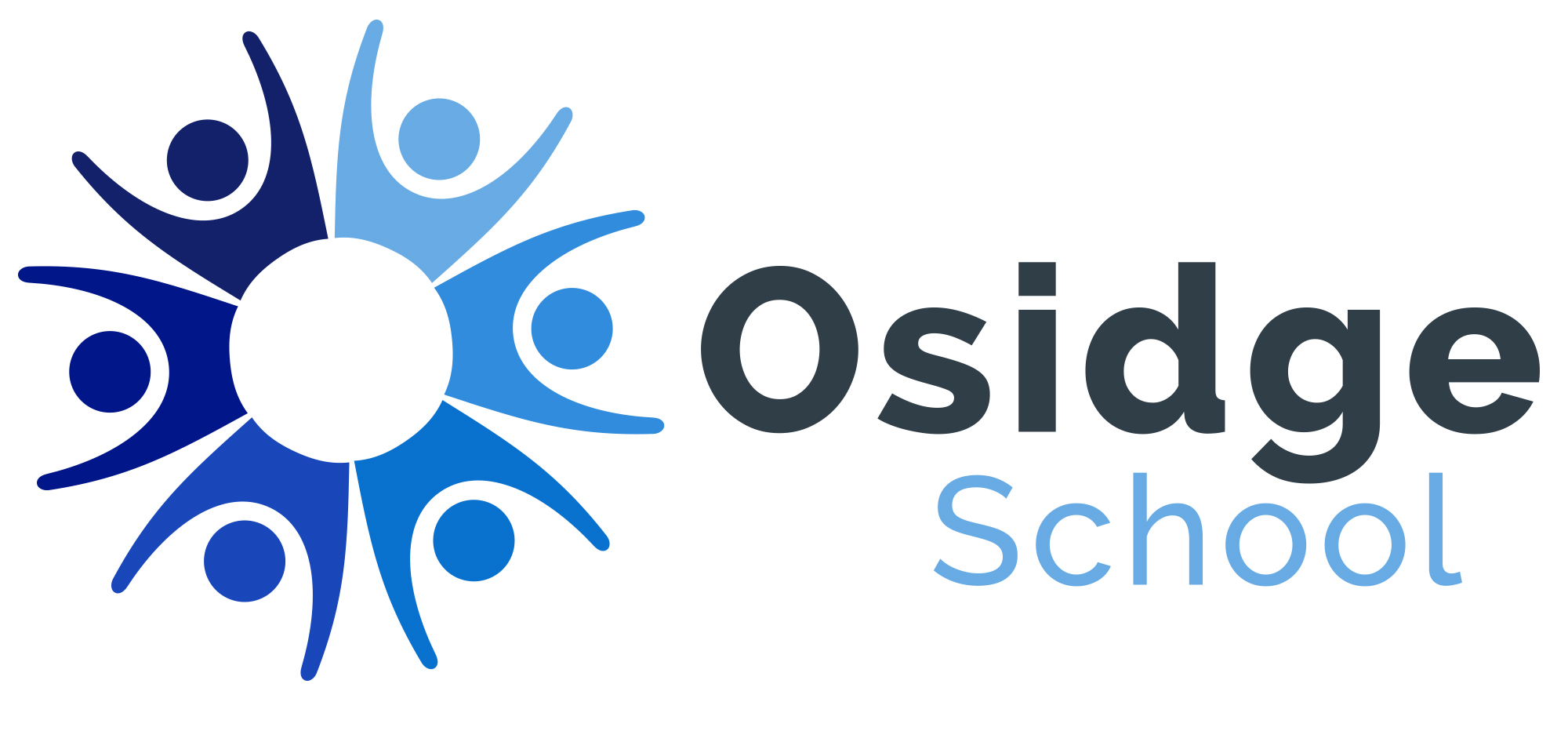 Meal ChoicePlease complete and return or email to the school office. Please indicate if your child requires a school meal or will bring in his/her own pack lunch. Please tick if your child is a vegetarian and give details of any food allergies or intolerances.Please note you can NOT change your choice daily, you must choose either school meal or packed lunch for a full half term.Child’s Name: ___________________________________ Class: _____________Please tick one box below:Signed……………………………………………………………   Printed Name: ………………………………………………….Date: ………………………………………………………........For school office use:Date : ………………………………………Monday - Friday School MealMonday - Friday Packed LunchVegetarianPlease list any food allergies/intolerances:Please list any food allergies/intolerances: